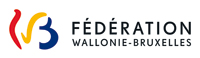 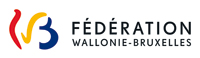 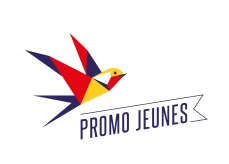 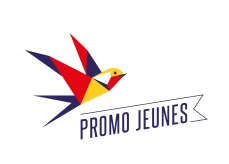 Projet de réflexion / recherche / action« Cité de la Jeunesse » - 2017/2018Formulaire de candidature d’une classeEtablissement scolaire : ……………………………………………………………………………………………………  N° FASE : …………………………….Adresse (secrétariat) : ………………………………………………………………………………………………………………………………………………………..Code postal : ……………………     Commune : …………………………………………………………………………………………………………………………Tél : ….... / …………………………     Fax : ….... / …………………………     Gsm : ….….... / …………………………     ……..... / …………………………Courriel (en majuscules svp) : …………………………………………………………………………………………………………………………………………..**********     Oui, mon établissement désire s’inscrire au projet « Cité de la Jeunesse » 2017-2018     **********Année d’étude : …………………………………….	(1 formulaire par classe, de 3e à 6e secondaire)Forme d’enseignement : Général – Technique – Professionnel (Entourez la bonne forme)Option :…………………………Nombre d’élèves : ……….  PROGRAMMEAnimation philo-pédagogique : 2 périodes consécutives en classe / octobre – novembre 2017Rencontre créative en binôme de classes : 1 journée dans l’espace public / décembre 2017 – février 2018Ateliers productifs en binôme de classes : 1 demi-journée dans des espaces adaptés à la création / mars – avril 2018Exposition plénière des œuvres finalisées en binôme de classes : 1 journée de célébration / échanges dans un espace culturel ouvert / mai – juin 2018 (date à préciser)ATTENTION : La signature de la direction et le cachet de l’école valident l’inscription de la classe au projet 2017-2018.Si nécessaire, une sélection équilibrée sera effectuée sur base des indices socio-économiques des établissements(maximum de 40 classes – soit 20 binômes). Les appariements des classes (20 binômes) sont décidés en concertation pro-active avec les enseignants/es concernés/es.Dès lors, l’école s’engage en outre à respecter le planning des animations fixé entre les partenaires.Le ………………………………. à ……………………………………..		Date limite des inscriptions : le 29 septembre 2017                Signature du chef d’établissement				     Cachet de l’établissementEventuel coordinateur du projet : (assure le lien avec PROMO JEUNES et le suivi avec les professeurs et élèves)Nom : ……………………………………………………………………………………     Prénom : ………………………………………………………Tél : ……… / ……………………………     Fax : ……… / ……………………………     Gsm : ……… / ……………………………Courriel (en majuscules SVP) : ………………………………………………………………………………………………………………………..…………………Responsable du projet pour la classe inscrite : (garant/e du bon déroulement du projet au niveau de sa classe)Nom : ……………………………………………………………………………………     Prénom : ………………………………………………………Tél : ……… / ……………………………     Fax : ……… / ……………………………     Gsm : ……… / ……………………………Courriel (en majuscules SVP) : ………………………………………………………………………………………………………………………..…………………